MEMORANDUM  DEPARTMENT OF TRANSPORTATIONProject Development Branch(303)757-9040FAX (303)757-9868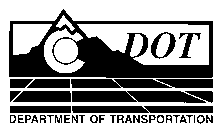 DATE:	October 21, 2010TO:	All Holders of Standard Special Provisions	FROM:	Larry Brinck, Standards and Specifications EngineerSUBJECT:	Revision of Section 630, Construction Zone Traffic ControlEffective this date, our unit is issuing a revised version of the standard special provision, Revision of Section 630, Construction Zone Traffic Control.  This revised standard special is 1 page long.  It replaces the special provision of the same title dated November 3, 2008.  This revised version must be used in all projects, beginning with projects advertised on or after November 18, 2010.  Please feel free, however, to use include it in projects advertised before this date.The modifications contained in this revised standard special removes the need for the Contractor signature on Form 7.Those of you who keep books of Standard Special Provisions should replace the now obsolete special provision with this revised version.  For your convenience, we are attaching a new Index of Standard Special Provisions, dated October 21, 2010.  In addition, you will find this and other special provisions that are being issued this date in one place in the CDOT Construction Specifications web site:http://www.coloradodot.info/business/designsupport/construction-specifications/2005-construction-specsPlease click on the hyperlink titled “Recently Issued Special Provisions” to access this and other special provisions that have been issued as of this date.LB/msAttachmentsDistribution: Per distribution list